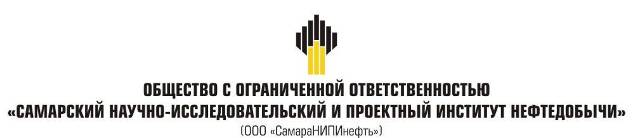 ДОКУМЕНТАЦИЯ ПО ПЛАНИРОВКЕ ТЕРРИТОРИИдля строительства объекта5903П «Электроснабжение скважин №№ 460, 442 Боровского месторождения»расположенного на территории муниципального района Сергиевский в границах сельского поселения СергиевскКнига 3. Проект межевания территории Самара 2020г.Основная часть проекта планировки территорииСодержание:РАЗДЕЛ 1 "ПРОЕКТ ПЛАНИРОВКИ ТЕРРИТОРИИ. ГРАФИЧЕСКАЯ ЧАСТЬРАЗДЕЛ 2 "ПОЛОЖЕНИЕ О РАЗМЕЩЕНИИ ЛИНЕЙНЫХ ОБЪЕКТОВ2.1 Исходно-разрешительная документация.Основанием для разработки проекта межевания территории служит:1. Договор на выполнение работ с ООО «СамараНИПИнефть»;2. Материалы инженерных изысканий;3. "Градостроительный кодекс Российской Федерации" от 29.12.2004 N 190-ФЗ (ред. от 13.07.2020);4. Постановление Правительства РФ от 26.07.2017 N 884 (ред. от 08.08.2019);5. Земельный кодекс Российской Федерации от 25.10.2001 N 136-ФЗ (ред. от 13.07.2020);6. Сведения государственного кадастрового учета;7. Топографическая съемка территории;8. Правила землепользования и застройки сельского поселения Сергиевск Сергиевского района Самарской области.2.2 Основание для выполнения проекта межевания.Проект межевания территории разрабатывается в соответствии с проектом планировки территории в целях формирования границы земельных участков, предназначенных для строительства линейного объекта АО «Самаранефтегаз»: 5903П «Электроснабжение скважин №№ 460, 442 Боровского месторождения» согласно технического задания на выполнение проекта планировки территории и проекта межевания территории объекта: 5903П «Электроснабжение скважин №№ 460, 442 Боровского месторождения». 2.3 Цели и задачи выполнения проекта межевания территорииПодготовка проекта межевания территории осуществляется применительно к территории, расположенной в границах одного или нескольких смежных элементов планировочной структуры, границах определенной правилами землепользования и застройки территориальной зоны и (или) границах установленной схемой территориального планирования муниципального района, генеральным планом поселения, городского округа функциональной зоны, территории, в отношении которой предусматривается осуществление деятельности по ее комплексному и устойчивому развитию.Подготовка проекта межевания территории осуществляется для:- определения местоположения границ образуемых и изменяемых земельных участков;- установления, изменения, отмены красных линий для застроенных территорий, в границах которых не планируется размещение новых объектов капитального строительства, а также для установления, изменения, отмены красных линий в связи с образованием и (или) изменением земельного участка, расположенного в границах территории, применительно к которой не предусматривается осуществление деятельности по комплексному и устойчивому развитию территории, при условии, что такие установление, изменение, отмена влекут за собой исключительно изменение границ территории общего пользования. Основной целью проекта межевания территории является подготовка материалов по проекту планировки и проекту межевания территории для строительства линейного объекта АО «Самаранефтегаз»: 5903П «Электроснабжение скважин №№ 460, 442 Боровского месторождения».Для обеспечения поставленной задачи необходимо:- определить зоны планируемого размещения линейного объекта;- определить территорию его охранной зоны, устанавливаемой на основании действующего законодательства, указание существующих и проектируемых объектов, функционально связанных с проектируемым линейным объектом, для обеспечения деятельности которых проектируется линейный объект;- выявить объекты, расположенные на прилегающей территории, охранные зоны которых "накладываются" на охранную зону проектируемого линейного объекта, а также иные существующие объекты, для функционирования которых устанавливаются ограничения на использование земельных участков в границах охранной зоны проектируемого объекта;анализ фактического землепользования и соблюдения требований по нормативной обеспеченности на единицу площади земельного участка объектов, расположенных в районе проектирования;- определить в соответствии с нормативными требованиями площадей земельных участков исходя из фактически сложившейся планировочной структуры района проектирования;- обеспечить условия эксплуатации объектов, расположенных в районе проектирования в границах формируемых земельных участков;- сформировать границы земельных участков с учетом обеспечения требований сложившейся системы землепользования на территории муниципального образования;- обеспечение прав лиц, являющихся правообладателями земельных участков, прилегающих к территории проектирования.При подготовке проекта межевания территории определение местоположения границ образуемых земельных участков осуществляется в соответствии с градостроительными регламентами и нормами отвода земельных участков для конкретных видов деятельности, установленными в соответствии с федеральными законами, техническими регламентами.Сформированные земельные участки должны обеспечить:- возможность полноценной реализации прав на формируемые земельные участки, включая возможность полноценного использования в соответствии с назначением, и эксплуатационными качествами.- возможность долгосрочного использования земельного участка.Структура землепользования в пределах территории межевания, сформированная в результате межевания должна обеспечить условия для наиболее эффективного использования и развития этой территории.2.4 Результаты работыРазмещение линейного объекта: 5903П «Электроснабжение скважин №№ 460, 442 Боровского месторождения», расположенного в границах сельского поселения Сергиевск Сергиевского района Самарской области, планируется на землях  следующих категорий: - земли сельскохозяйственного назначения.В соответствии с Федеральным законом от 21.12.2004 № 172-ФЗ (ред. от 01.05.2019) "О переводе земель или земельных участков из одной категории в другую" (с изм. и доп., вступ. в силу с 01.07.2019),  использование земель сельскохозяйственного назначения или земельных участков в составе таких земель, предоставляемых на период осуществления строительства линейных сооружений, осуществляется без перевода земель сельскохозяйственного назначения в земли иных категорий (п. 2 введен Федеральным законом от 21.07.2005 № 111-ФЗ). Строительство проектируемых площадных сооружений потребует отвода земель в долгосрочное пользование (с переводом земельного участка из одной категории в другую), долгосрочную аренду и во временное пользование на период строительства объекта.В соответствии с Федеральным законом от 21.12.2004 № 172-ФЗ «О переводе земель или земельных участков из одной категории в другую», перевод земель сельскохозяйственного назначения под размещение скважин в категорию земель промышленности в рассматриваемом случае допускается, так как он связан с добычей полезных ископаемых. Согласно статье 30 Земельного кодекса РФ от 25.10.2001 № 136-ФЗ предоставление в аренду пользователю недр земельных участков, необходимых для ведения работ, связанных с пользованием недрами, из земель, находящихся в государственной или муниципальной собственности осуществляется без проведения аукционов. Формирование земельных участков сельскохозяйственного назначения для строительства осуществляется с предварительным согласованием мест размещения объектов. Предоставление таких земельных участков осуществляется в аренду с возвратом землепользователям после проведения рекультивации нарушенных земель.Отчуждение земель во временное (краткосрочное) использование выполняется на период производства строительно-монтажных работ. Все строительные работы должны проводиться исключительно в пределах полосы отвода.Проектируемый объект расположен в границах кадастрового квартала: 63:31:0503006.Настоящим проектом выполнено формирование границ образуемых и изменяемых земельных участков и их частей.Настоящий проект обеспечивает равные права и возможности правообладателей земельных участков и правообладателей земельных участков, прилегающих к территории проектирования в соответствии с действующим законодательством. Сформированные границы земельных участков позволяют обеспечить необходимые условия для строительства и размещения объекта АО "Самаранефтегаз": 5903П «Электроснабжение скважин №№ 460, 442 Боровского месторождения».Общая площадь отводимых земель под строительство  и размещение объекта              АО "Самаранефтегаз": 5903П «Электроснабжение скважин №№ 460, 442 Боровского месторождения» составляет 14 893 кв.м. Земельные участки образуются в соответствии с абзацем 9 части 1 статьи 15 Закона Самарской области от 11.03.2005 №94-ГД «О земле», а именно: минимальный размер образуемого нового неделимого земельного участка из земель сельскохозяйственного назначения в целях недропользования устанавливается равным размеру, необходимому для проведения работ при разработке месторождений полезных ископаемых. Формирование данного земельного участка осуществляется с целью реализации проектных решений, необходимых для проведения работ при разработке месторождений полезных ископаемых АО «Самаранефтегаз» на основании лицензии на пользование недрами, то есть для недропользования. Каталог координат образуемых и изменяемых земельных участков и их частейЭкспликация образуемых и изменяемых земельных участков и их частейГлавный инженер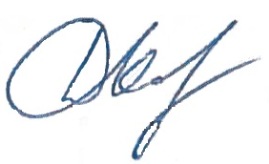 Д.В. КашаевЗаместитель главного инженера по инжинирингу-начальник управления инжиниринга обустройства месторождений 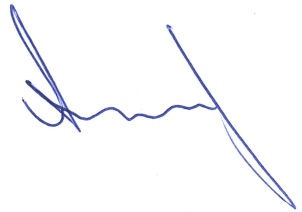 А.Н. Пантелеев№ п/пНаименованиеЛистРаздел 1 "Проект планировки территории. Графическая часть"Раздел 1 "Проект планировки территории. Графическая часть"Раздел 1 "Проект планировки территории. Графическая часть"1.1Чертеж межевания территории41.2Чертеж материалов по обоснованию проекта межевания территорииРаздел 2 "Положение о размещении линейных объектов"Раздел 2 "Положение о размещении линейных объектов"Раздел 2 "Положение о размещении линейных объектов"2.1Исходно-разрешительная документация72.2Основание для выполнения проекта межевания72.3Цели и задачи выполнения проекта межевания территории72.4Результаты  работы8Приложения:Приложения:1Каталог координат образуемых и изменяемых земельных участков и их частей102Экспликация образуемых и изменяемых земельных участков и их частей12№ 1№ 1№ 1№ 1№ 1Кадастровый квартал:Кадастровый квартал:Кадастровый квартал:63:31:050300663:31:0503006Кадастровый номер:Кадастровый номер:Кадастровый номер:63:31:0503006:3563:31:0503006:35Образуемый ЗУ:Образуемый ЗУ:Образуемый ЗУ::35/чзу1:35/чзу1Площадь кв.м.:Площадь кв.м.:Площадь кв.м.:26522652Правообладатель. Вид права:Правообладатель. Вид права:Правообладатель. Вид права:Мельникова Г.В.Мельникова Г.В.Разрешенное использование:Разрешенное использование:Разрешенное использование:Для ведения сельскохозяйственной  деятельностиДля ведения сельскохозяйственной  деятельностиНазначение (сооружение):Назначение (сооружение):Назначение (сооружение):Обустройство скважины №460Обустройство скважины №460№ точкиДирекционныйРасстояние,КоординатыКоординаты(сквозной)уголмXY114°47'37"44,22478957,832248661,102284°45'15"60478969,122248703,853194°47'40"44,17478911,102248719,134104°47'37"60478899,822248676,42114°47'37"44,22478957,832248661,10№ 2№ 2№ 2№ 2№ 2Кадастровый квартал:Кадастровый квартал:Кадастровый квартал:63:31:050300663:31:0503006Кадастровый номер:Кадастровый номер:Кадастровый номер:63:31:0503006:3563:31:0503006:35Образуемый ЗУ:Образуемый ЗУ:Образуемый ЗУ::35/чзу2:35/чзу2Площадь кв.м.:Площадь кв.м.:Площадь кв.м.:948948Правообладатель. Вид права:Правообладатель. Вид права:Правообладатель. Вид права:Мельникова Г.В.Мельникова Г.В.Разрешенное использование:Разрешенное использование:Разрешенное использование:Для ведения сельскохозяйственной  деятельностиДля ведения сельскохозяйственной  деятельностиНазначение (сооружение):Назначение (сооружение):Назначение (сооружение):Площадка скважины № 460Площадка скважины № 460№ точкиДирекционныйРасстояние,КоординатыКоординаты(сквозной)уголмXY214°47'36"15,78478969,122248703,855284°47'37"60478973,152248719,116194°47'29"15,82478915,142248734,433104°45'15"60478911,102248719,13214°47'36"15,78478969,122248703,85№ 3№ 3№ 3№ 3№ 3Кадастровый квартал:Кадастровый квартал:Кадастровый квартал:63:31:050300663:31:0503006Кадастровый номер:Кадастровый номер:Кадастровый номер:63:31:0503006:3663:31:0503006:36Образуемый ЗУ:Образуемый ЗУ:Образуемый ЗУ::36:ЗУ1:36:ЗУ1Площадь кв.м.:Площадь кв.м.:Площадь кв.м.:948948Правообладатель. Вид права:Правообладатель. Вид права:Правообладатель. Вид права:Мельникова Г.В.Мельникова Г.В.Разрешенное использование:Разрешенное использование:Разрешенное использование:Для ведения сельскохозяйственной  деятельностиДля ведения сельскохозяйственной  деятельностиНазначение (сооружение):Назначение (сооружение):Назначение (сооружение):Площадка скважины № 442Площадка скважины № 442№ точкиДирекционныйРасстояние,КоординатыКоординаты(сквозной)уголмXY7104°47'21"59,98478919,132248749,728194°32'46"15,81478977,122248734,415284°47'37"60478973,152248719,11614°37'32"15,8478915,142248734,437104°47'21"59,98478919,132248749,72№ 4№ 4№ 4№ 4№ 4Кадастровый квартал:Кадастровый квартал:Кадастровый квартал:63:31:050300663:31:0503006Кадастровый номер:Кадастровый номер:Кадастровый номер:63:31:0503006:3663:31:0503006:36Образуемый ЗУ:Образуемый ЗУ:Образуемый ЗУ::36/чзу1:36/чзу1Площадь кв.м.:Площадь кв.м.:Площадь кв.м.:1034510345Правообладатель. Вид права:Правообладатель. Вид права:Правообладатель. Вид права:Мельникова Г.В.Мельникова Г.В.Разрешенное использование:Разрешенное использование:Разрешенное использование:Для ведения сельскохозяйственной  деятельностиДля ведения сельскохозяйственной  деятельностиНазначение (сооружение):Назначение (сооружение):Назначение (сооружение):Трасса ВЛ-6 кВ к скважам №442, 460, Обустройство скважин №442, 460,  Площадки скважин № 442, 460,Технологический проезд к сооружениям скважины №460, 442Трасса ВЛ-6 кВ к скважам №442, 460, Обустройство скважин №442, 460,  Площадки скважин № 442, 460,Технологический проезд к сооружениям скважины №460, 442№ точкиДирекционныйРасстояние,КоординатыКоординаты(сквозной)уголмXY9104°42'35"63,96478942,312248834,2310194°41'11"103,46479004,172248817,9911194°41'20"64,95478977,942248717,9112284°38'21"49,1478961,472248655,0813204°50'33"4,17478913,962248667,4914284°44'7"14,11478912,212248663,7115195°26'57"4,92478898,562248667,3016245°0'27"16,95478897,252248662,5617194°37'36"4,24478881,892248655,4018104°18'1"1,05478880,822248651,301994°28'9"4,36478881,842248651,042076°0'10"3,56478886,192248650,702156°35'0"4,65478889,642248651,562239°28'21"2,64478893,522248654,122328°57'43"4,81478895,202248656,1624107°3'7"2,49478897,532248660,3725195°2'19"35,76478899,912248659,6426285°9'15"2,49478890,632248625,10272°25'10"4,26478888,232248625,7528350°37'47"3,07478888,412248630,0129336°32'28"2,89478887,912248633,0430324°24'11"2,25478886,762248635,6931312°39'46"2,77478885,452248637,5232292°27'11"5,55478883,412248639,4033194°46'10"39,62478878,282248641,5234283°32'9"4,44478868,182248603,2135194°38'16"7,16478863,862248604,2536104°38'18"23,54478862,052248597,3237194°19'54"8478884,832248591,3738284°39'21"27,59478882,852248583,6239284°38'24"29478856,162248590,604014°22'59"8,01478828,102248597,934114°45'0"4,48478830,092248605,6942278°40'59"4,84478831,232248610,024315°6'23"30,39478826,452248610,7544103°26'14"5,34478834,372248640,094514°34'7"6478839,562248638,854664°59'4"24,48478841,072248644,664727°25'43"0,89478863,252248655,0148105°56'43"0,87478863,662248655,804964°59'29"29,14478864,502248655,565014°40'36"70,53478890,912248667,885115°9'32"7,3478908,782248736,1152102°52'30"1,44478910,692248743,165314°42'11"79,82478912,092248742,845435°5'3"17,33478932,352248820,059104°42'35"63,96478942,312248834,237104°47'21"59,98478919,132248749,728194°32'46"15,81478977,122248734,415194°47'36"15,78478973,152248719,112194°47'37"44,22478969,122248703,851284°47'37"60478957,832248661,10414°47'40"44,17478899,822248676,42314°47'29"15,82478911,102248719,13614°37'32"15,8478915,142248734,437104°47'21"59,98478919,132248749,7255101°18'36"0,15478839,222248608,825698°32'16"16,1478839,372248608,7957105°11'43"0,84478855,292248606,4058194°37'40"7,05478856,102248606,1859284°36'60"17478854,322248599,366014°38'4"5,34478837,872248603,6555101°18'36"0,15478839,222248608,82№Кадастровый кварталКадастровый номер ЗУОбразуемый ЗУНаименование сооруженияКатегория земельВид разрешенного использованияПравообладатель.Вид праваМестоположение ЗУПлощадь кв.м.163:31:050300663:31:0503006:35:35/чзу1Обустройство скважины №460Земли сельскохозяйственного назначенияДля ведения сельскохозяйственной  деятельностиМельникова Г.В.Самарская область, Сергиевский район, сельское поселение Сергиевск2652263:31:050300663:31:0503006:35:35/чзу2Площадка скважины № 460Земли сельскохозяйственного назначенияДля ведения сельскохозяйственной  деятельностиМельникова Г.В.Самарская область, Сергиевский район, сельское поселение Сергиевск948363:31:050300663:31:0503006:36:36:ЗУ1Площадка скважины № 442Земли сельскохозяйственного назначенияДля ведения сельскохозяйственной  деятельностиМельникова Г.В.Самарская область, Сергиевский район, сельское поселение Сергиевск948463:31:050300663:31:0503006:36:36/чзу1Трасса ВЛ-6 кВ к скважам №442, 460, Обустройство скважин №442, 460,  Площадки скважин № 442, 460,Технологический проезд к сооружениям скважины №460, 442Земли сельскохозяйственного назначенияДля ведения сельскохозяйственной  деятельностиМельникова Г.В.Самарская область, Сергиевский район, сельское поселение Сергиевск10345